.StreamLine France/Swiss Tour 2020Intro: 16 counts from first beat in music (app. 9 seconds into track)Restart: In the 8th wall after 20 counts will be the restart[1 - 8] Cross Rockstep, Chassé ¼ turn R, Step fwd, ¼ turn R, Cross Shuffle[9 - 16] Vine R, Touch, Turning Vine L with Chasse L[17 - 24] Jazzbox, Close, Rocking ChairRestart : In the 8th wall after 20 counts will be the restart[25 - 32] Shuffle R fwd, Step ½ turn R, Shuffle L fwd, Step ½ turn Lwww.streamlinedance.comwww.danieltrepat.comwww.facebook.com/jeanpierre.madgewww.facebook.com/jose.m.vaneNo Whisky On Tour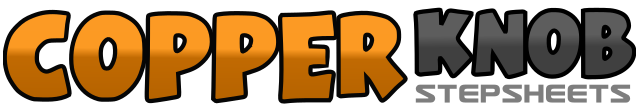 .......Count:32Wall:2Level:High Beginner.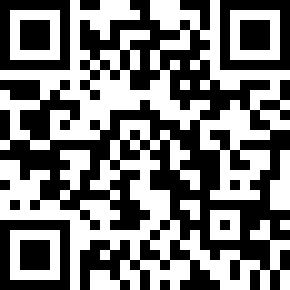 Choreographer:Jean-Pierre Madge (CH), José Miguel Belloque Vane (NL) & Daniel Trepat (NL) - October 2020Jean-Pierre Madge (CH), José Miguel Belloque Vane (NL) & Daniel Trepat (NL) - October 2020Jean-Pierre Madge (CH), José Miguel Belloque Vane (NL) & Daniel Trepat (NL) - October 2020Jean-Pierre Madge (CH), José Miguel Belloque Vane (NL) & Daniel Trepat (NL) - October 2020Jean-Pierre Madge (CH), José Miguel Belloque Vane (NL) & Daniel Trepat (NL) - October 2020.Music:Waste of a Whiskey Drink - Gary AllanWaste of a Whiskey Drink - Gary AllanWaste of a Whiskey Drink - Gary AllanWaste of a Whiskey Drink - Gary AllanWaste of a Whiskey Drink - Gary Allan........1 - 2Cross rock R over L (1), Recover on L (2) 12:003&4Step R to R side (3), Step L next to R (&), ¼ turn R stepping R forward (4) 3:005 - 6Step L forward (5), ¼ turn R recovering on R (6) 6:007&8Cross L over R (7), Step R a small step to R side (&), Cross L over R (8) 6:001 - 4Step R to R side (1), Cross L behind R (2), Step R to R side (3), Touch L next to R (4) 6:005 - 6¼ turn L stepping L forward (5), ½ turn L stepping R back (6) 9:007&8¼ turn L stepping L to side (7), Step R next to L (&), Step L to L side (8) 6:001 - 4Cross R over L (1), Step L back (2), Step R to R side (3), Step L next R (4) 6:005 - 8Rock R forward (5), Recover on L (6), Rock R back (7), Recover on L (8) 6:001&2Step R forward (1), Step L next to R (&), Step R forward (2) 6:003 - 4Step left forward (3), ½ turn R stepping R forward (4) 12:005&6Step L forward (5), Step R next to L (&), Step L forward (6) 12:007 - 8Step R forward (7), ½ turn L stepping L forward (8) 6:00